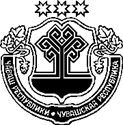 ЧӐВАШ РЕСПУБЛИКИНСАККУНӖЧӐВАШ РЕСПУБЛИКИН УЙРӐМ САККУНӖСЕН АКЧӖСЕМ 
ХӐЙСЕН ВӐЙНЕ ҪУХАТНИ ҪИНЧЕНЧӑваш Республикин Патшалӑх Канашӗ2021 ҫулхи раштав уйӑхӗн 21-мӗшӗнчейышӑннӑ1 статьяХӑйсен вӑйне ҫухатнӑ тесе йышӑнас:1) Чӑваш Республикин "Муниципалитетӑн пурӑнмалли ҫурт-йӗр тӗ-рӗслевӗ тата Чӑваш Республикин патшалӑхӑн пурӑнмалли ҫурт-йӗр надзорӗн органӗпе муниципалитетсен пурӑнмалли ҫурт-йӗр тӗрӗслевӗн органӗсен хутшӑнӑвӗсем ҫинчен" 2012 ҫулхи юпа уйӑхӗн 3-мӗшӗнчи 58 №-лӗ саккунӗ ("Республика" хаҫат, 2012, юпа уйӑхӗн 5-мӗшӗ);2) Чӑваш Республикин "Чӑваш Республикин "Муниципалитетӑн пу-рӑнмалли ҫурт-йӗр тӗрӗслевӗ тата Чӑваш Республикин патшалӑхӑн пурӑнмалли ҫурт-йӗр надзорӗн органӗпе муниципалитетсен пурӑнмалли ҫурт-йӗр тӗрӗслевӗн органӗсен хутшӑнӑвӗсем ҫинчен" саккунӗн 3 статйине улшӑну кӗртесси ҫинчен" 2014 ҫулхи нарӑс уйӑхӗн 24-мӗшӗнчи 4 №-лӗ саккунӗ (Чӑваш Республикин Саккунӗсен пуххи, 2014, 2 №);3) Чӑваш Республикин "Чӑваш Республикин "Муниципалитетӑн пу-рӑнмалли ҫурт-йӗр тӗрӗслевӗ тата Чӑваш Республикин патшалӑхӑн пурӑнмалли ҫурт-йӗр надзорӗн органӗпе муниципалитетсен пурӑнмалли ҫурт-йӗр тӗрӗслевӗн органӗсен хутшӑнӑвӗсем ҫинчен" саккунӗн 3 статйине улшӑнусем кӗртесси ҫинчен" 2014 ҫулхи раштав уйӑхӗн 26-мӗшӗнчи 90 №-лӗ саккунӗ (Чӑваш Республикин Саккунӗсен пуххи, 2014, 12 №);4) Чӑваш Республикин "Чӑваш Республикин "Муниципалитетӑн пу-рӑнмалли ҫурт-йӗр тӗрӗслевӗ тата Чӑваш Республикин патшалӑхӑн пурӑнмалли ҫурт-йӗр надзорӗн органӗпе муниципалитетсен пурӑнмалли ҫурт-йӗр тӗрӗслевӗн органӗсен хутшӑнӑвӗсем ҫинчен" саккунӗн 3 тата 4 статйисене улшӑнусем кӗртесси ҫинчен" 2019 ҫулхи пуш уйӑхӗн 7-мӗшӗнчи 13 №-лӗ саккунӗ ("Республика" хаҫат, 2019, пуш уйӑхӗн 13-мӗшӗ);5) Чӑваш Республикин "Чӑваш Республикин "Муниципалитетӑн пу-рӑнмалли ҫурт-йӗр тӗрӗслевӗ тата Чӑваш Республикин патшалӑхӑн пурӑнмалли ҫурт-йӗр надзорӗн органӗпе муниципалитетсен пурӑнмалли ҫурт-йӗр тӗрӗслевӗн органӗсен хутшӑнӑвӗсем ҫинчен" саккунӗн 5 статйине улшӑну кӗртесси ҫинчен" 2019 ҫулхи раштав уйӑхӗн 23-мӗшӗнчи 95 №-лӗ саккунӗ ("Республика" хаҫат, 2019, раштав уйӑхӗн 26-мӗшӗ).2 статьяҪак Саккун ӑна официаллӑ йӗркепе пичетлесе кӑларнӑ кун хыҫҫӑн вунӑ кун иртсен вӑя кӗрет. Шупашкар хулиЧӑваш РеспубликинПуҫлӑхӗО. Николаев